Dear Sir/Madam,The following Work Items under AAP received comments during Last Call and were submitted for approval at the meeting of Study Group 12 in Geneva, 2-11 September 2014:Recommendation ITU-T P.863 (revised), Perceptual objective listening quality assessment.Recommendation ITU-T P.863.1 (revised), Application guide for Recommendation ITU-T P.863.Please also note that this decision has been announced by the AAP Announcement (TSB AAP-39) on 1 August 2014 and the candidate texts for approval have been posted as TDs on 8 August 2014.Yours faithfully,Malcolm Johnson
Director of the Telecommunication
Standardization BureauTelecommunication Standardization
BureauTelecommunication Standardization
Bureau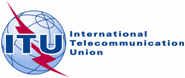 Geneva, 18 August 2014Ref:Addendum 1 toTSB Collective letter 4/12-	To Administrations of Member States of the Union; -	To ITU-T Sector Members;-	To ITU-T Associates participating in the work of Study Group 12, and-	To ITU-T Academia-	To Administrations of Member States of the Union; -	To ITU-T Sector Members;-	To ITU-T Associates participating in the work of Study Group 12, and-	To ITU-T AcademiaTel:+41 22 730 6356-	To Administrations of Member States of the Union; -	To ITU-T Sector Members;-	To ITU-T Associates participating in the work of Study Group 12, and-	To ITU-T AcademiaFax:+41 22 730 5853-	To Administrations of Member States of the Union; -	To ITU-T Sector Members;-	To ITU-T Associates participating in the work of Study Group 12, and-	To ITU-T AcademiaE-mail:tsbsg12@itu.int  Subject:Meeting of Study Group 12; Geneva, 2-11 September 2014Meeting of Study Group 12; Geneva, 2-11 September 2014